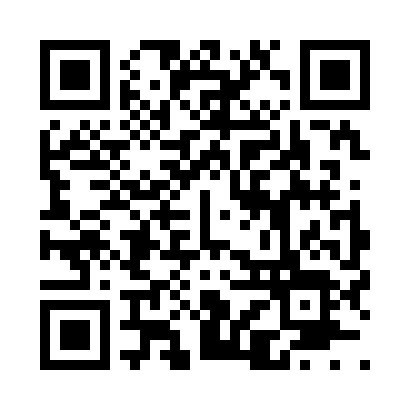 Prayer times for Bay, Arkansas, USAMon 1 Jul 2024 - Wed 31 Jul 2024High Latitude Method: Angle Based RulePrayer Calculation Method: Islamic Society of North AmericaAsar Calculation Method: ShafiPrayer times provided by https://www.salahtimes.comDateDayFajrSunriseDhuhrAsrMaghribIsha1Mon4:235:501:064:558:229:492Tue4:245:511:064:568:229:493Wed4:245:511:074:568:229:494Thu4:255:521:074:568:229:485Fri4:265:521:074:568:229:486Sat4:265:531:074:568:219:487Sun4:275:531:074:568:219:478Mon4:285:541:074:568:219:479Tue4:295:541:084:578:219:4610Wed4:295:551:084:578:209:4611Thu4:305:561:084:578:209:4512Fri4:315:561:084:578:209:4513Sat4:325:571:084:578:199:4414Sun4:335:581:084:578:199:4315Mon4:345:581:084:578:189:4316Tue4:355:591:084:578:189:4217Wed4:366:001:094:578:179:4118Thu4:366:001:094:578:179:4019Fri4:376:011:094:578:169:3920Sat4:386:021:094:578:159:3821Sun4:396:021:094:578:159:3822Mon4:406:031:094:578:149:3723Tue4:416:041:094:578:139:3624Wed4:426:051:094:578:139:3525Thu4:436:051:094:578:129:3426Fri4:446:061:094:568:119:3327Sat4:456:071:094:568:109:3228Sun4:466:081:094:568:109:3129Mon4:476:081:094:568:099:2930Tue4:496:091:094:568:089:2831Wed4:506:101:094:568:079:27